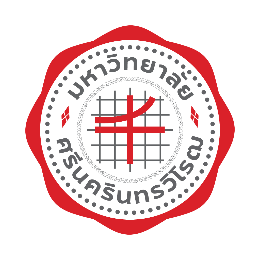 รายงานการเรียนการสอนออนไลน์ภาคเรียนที่ x ปีการศึกษา xxxxของ xxxxxxxxxxxxxxxxxxxxรายวิชา ECOxxx xxxxxxxxxxxxxxxxxxxx ตอน xxxเดือน xxxxxxxxxx พ.ศ. xxxx…………………………………รวม	          x            วันผู้ตรวจ………………………………………………..(xxxxxxxxxxxxxxxxxxxxxxxxxxxxxxxx)xxxxxxxxxxxxxxxxxเอกสารประกอบ 1ภาพประกอบการสอนออนไลน์ของ xxxxxxxxxxxxxxxxxxxxรายวิชา ECOxxx xxxxxxxxxxxxxxxxxxxx ตอน xxxวันที่ xx เดือน xxxxxxxxxx พ.ศ. xxxx................................................................ขอรับรองว่าได้ทำการเรียนการสอนจริง (xxxxxxxxxxxxxxxxxxxxxxxxxxxxxxxx)xxxxxxxxxxxxxxxxxตัวอย่างรายงานการเรียนการสอนออนไลน์ภาคเรียนที่ 1 ปีการศึกษา 2565ของ ผู้ช่วยศาสตราจารย์ ดร.อดุลย์ ศุภนัทรายวิชา ECO511 MICROECONOMIC THEORY ตอน D01เดือน พฤศจิกายน พ.ศ. 2565…………………………………รวม	          1            วันผู้ตรวจ………………………………………………..(ผู้ช่วยศาสตราจารย์ ดร.ศุภนันทา ร่มประเสริฐ)ประธานคณะกรรมการบริหารหลักสูตรปรัชญาดุษฎีบัณฑิต สาขาวิชาเศรษฐศาสตร์(หลักสูตรนานาชาติ)เอกสารประกอบ 1ภาพประกอบการสอนออนไลน์ของ ผู้ช่วยศาสตราจารย์ ดร.อดุลย์ ศุภนัทรายวิชา ECO511 MICROECONOMIC THEORY ตอน D01วันที่ 2 เดือน พฤศจิกายน พ.ศ. 2565................................................................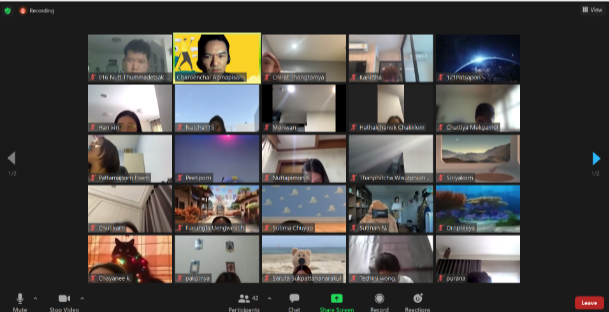 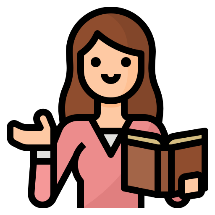 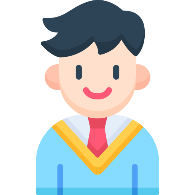 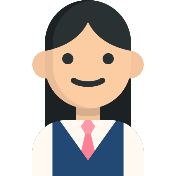 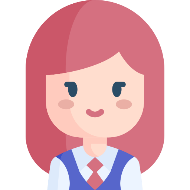 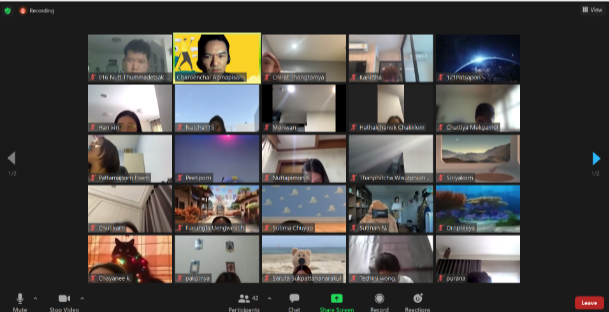 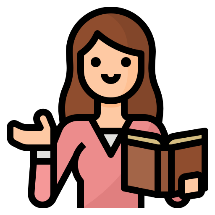 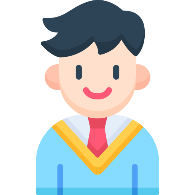 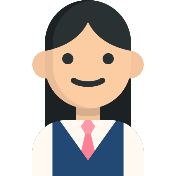 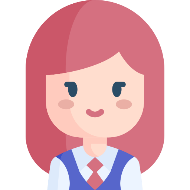 ขอรับรองว่าได้ทำการเรียนการสอนจริง (ผู้ช่วยศาสตราจารย์ ดร.ศุภนันทา ร่มประเสริฐ)ประธานคณะกรรมการบริหารหลักสูตรปรัชญาดุษฎีบัณฑิต สาขาวิชาเศรษฐศาสตร์(หลักสูตรนานาชาติ)ที่วันที่เวลาหัวข้อช่องทางการเรียนการสอนหลักฐานการเรียนการสอนจำนวนชั่วโมง1xx x.x. 256xxx.xx-xx.xx น.xxxxxxxxxxxxxxxxxxxxZoomเอกสารประกอบ 13 ชม.2xx x.x. 256xxx.xx-xx.xx น.xxxxxxxxxxxxxxxxxxxxZoomเอกสารประกอบ 23 ชม.ที่วันที่เวลาหัวข้อช่องทางการเรียนการสอนหลักฐานการเรียนการสอนจำนวนชั่วโมง12 พ.ย. 256516.30-19.30 น.Duopoly Model andGame TheoryZoomเอกสารประกอบ 13 ชม.